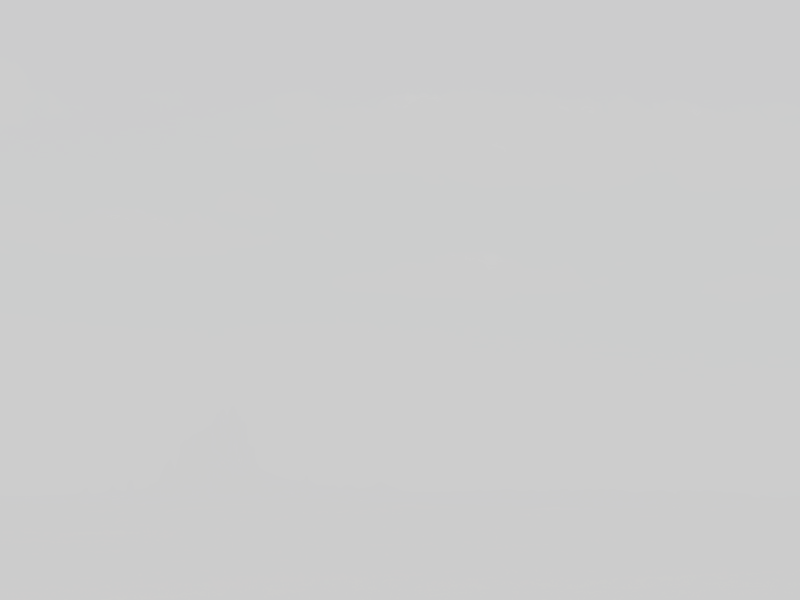 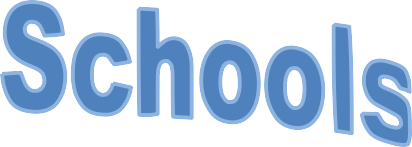 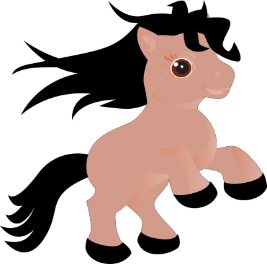 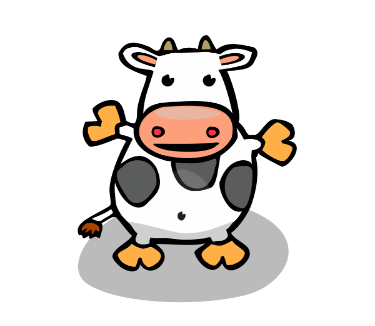 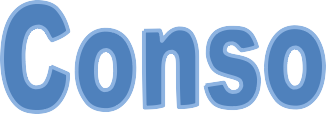 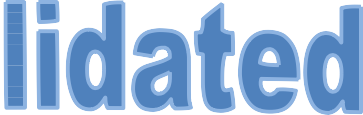 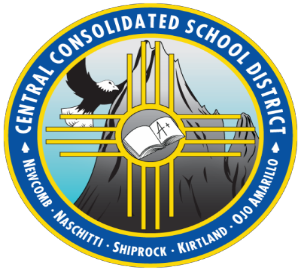 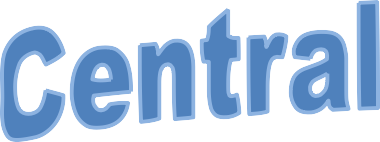 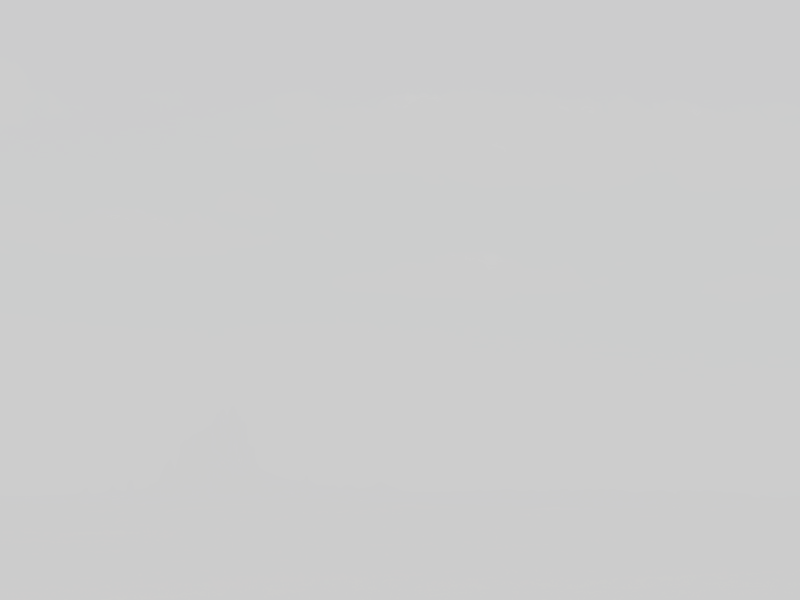 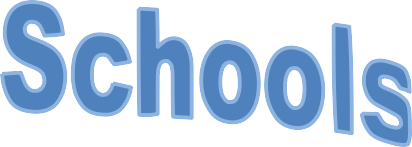 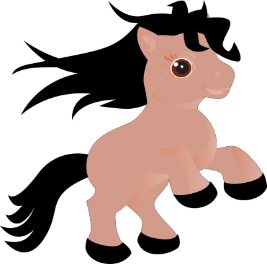 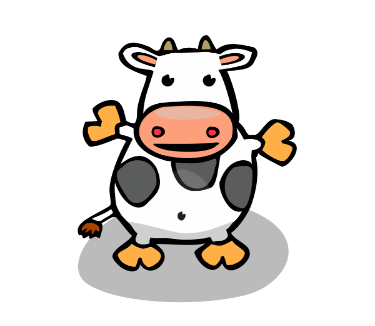 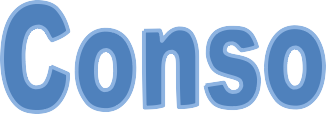 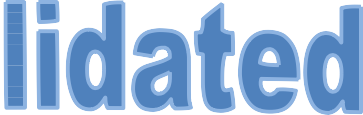 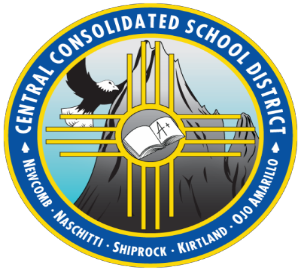 Open for Incoming Kindergarten and First Grade for SY 21-22NAVAJO DUAL LANGUAGE IMMERSION@ Naschitti Elem.Your child does not have to be proficient in NavajoNaschitti & Newcomb area CCSD STUDENTSWould you like your child to develop the Navajo Language?Increase their Navajo cultural identity?Grow in Navajo Speaking, Reading & Writing?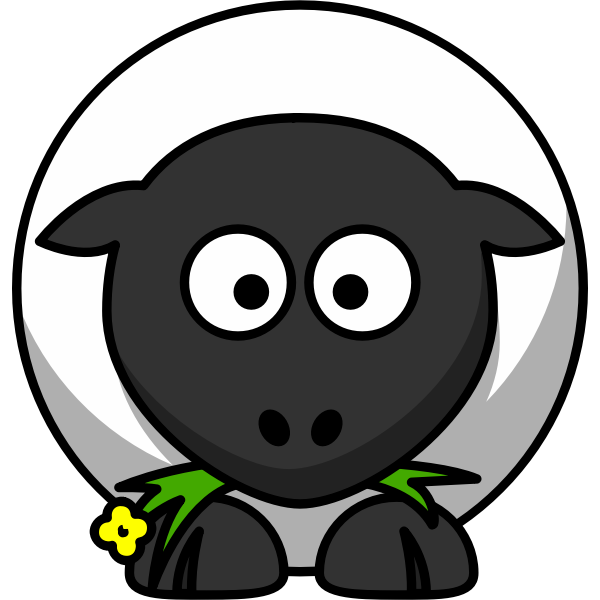 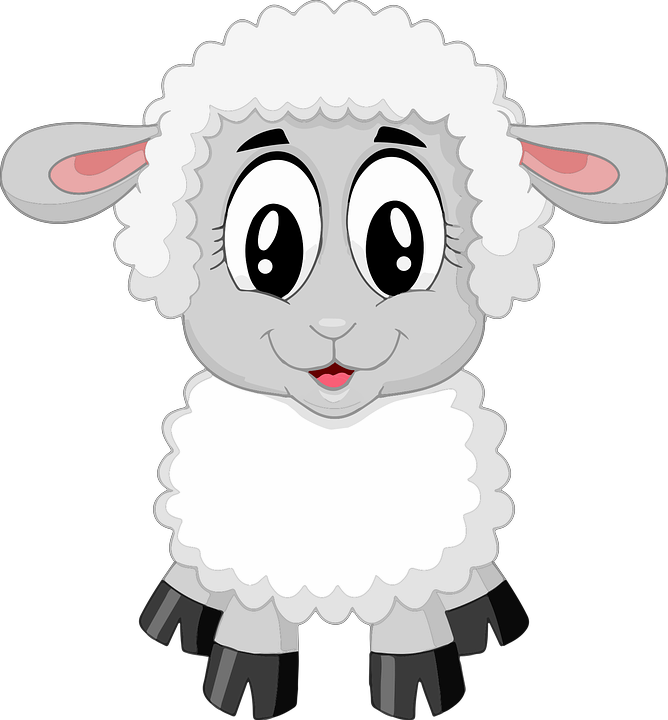 